Проєкт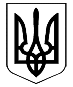 ВЕЛИКОДИМЕРСЬКА СЕЛИЩНА РАДАБРОВАРСЬКОГО РАЙОНУ КИЇВСЬКОЇ ОБЛАСТІР І Ш Е Н Н ЯПро передачу майна комунальної власності з балансу на балансВідповідно до листів балансоутримувачів майна комунальної  власності, згідно з ст. 78, 136 Господарського кодексу України, керуючись ст. 26, ч. 1      ст. 59, ст. 60 Закону України «Про місцеве самоврядування в Україні», враховуючи позитивні висновки та рекомендації постійної депутатської комісії з питань комунальної власності, інфраструктури, транспорту, житлово-комунального господарства, архітектури, містобудування та благоустрою, Великодимерська селищна рада                                             В И Р І Ш И Л А: 1. Передати з балансу виконавчого комітету Великодимерської селищної ради Броварського району Київської області на баланс комунального закладу «Муніципальний центр безпеки» Великодимерської селищної ради Броварського району Київської області, майно комунальної власності, а саме: стенд інформаційний «Куточок з охорони праці» код-21211, в кількості – 1 шт., ціна – 966,00 грн.2. Балансоутримувачу забезпечити оформлення відповідних документів та внести відповідні зміни до реєстру бухгалтерського обліку.3. Контроль за виконанням даного рішення покласти на постійну депутатську комісію Великодимерської селищної ради VIII сликання з питань комунальної власності, інфраструктури, транспорту, житлово-комунального господарства, архітектури, містобудування та благоустрою.Селищний голова                                                        Анатолій БОЧКАРЬОВсмт Велика Димеркавід     червня 2023 року №            L-VIIІ